一维质点运动学曾经在2011年研究过一阵子物理引擎，但半途而废了。当时用的编程语言是C#，对应平台是已被微软放弃的Silverlight。现在准备重振旗鼓再冲击一次，用的语言是TypeScript，这样就可以在浏览器中使用这个引擎，通用性更好。物理知识质点是一个理想化物理模型，无需考虑它的大小形状，在高中物理中大多数情况中都可以把物体看成一个有质量的点，而且点也没有旋转的概念。运动学是对物体运动的研究，并不考虑物体上的作用力，我们只关心质点的位移、速度和加速度随时间变化的规律。在初中物理中我们就已经学过匀速直线运动，加速度为0，位移与速度关系为：xt＝x0＋vt式中xt表示t秒末的位移，x0表示初始位移，v为速度，它是一个有方向的矢量，表征物体运动的快慢，从另一个角度理解，它也是物体单位时间中位移的改变量，例如v＝5m/s向右，即表示物体每秒钟向右移动5 m的距离。到了高中，我们又学习了匀变速直线运动，此运动中速度与加速度的关系为：vt＝v0＋at加速度a也是矢量，表示速度变化的快慢，从另一个角度理解，它也是物体单位时间中速度的改变量，例如a＝5 m/s2向右，表示物体的速度每秒钟在向右方向增加5 m/s。而位移、初速度和加速度之间的关系为：x＝x0＋v0t＋at2那么上面那个公式究竟是如何得出的？高中物理教材使用的都是微积分的思想，如下图所示为人教版的推导示意图。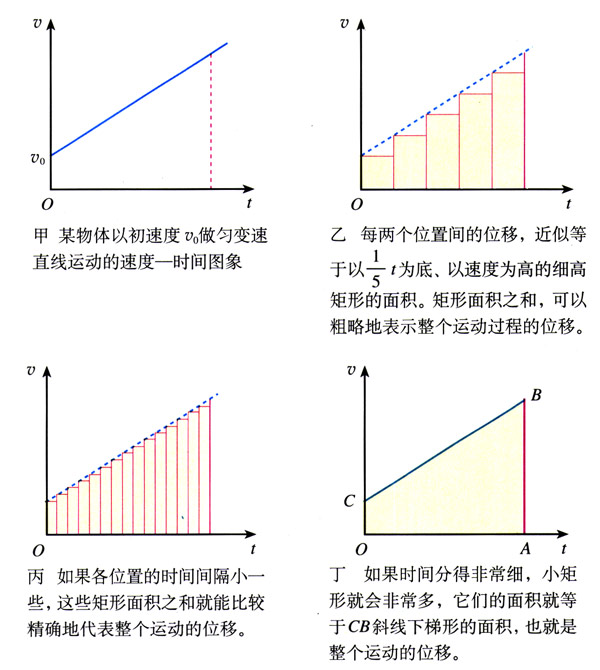 对于上图，不妨对应这么一个匀加速过程：v0=1 m/s，a=2m/s2，求t=1 s时的x。对应甲图，即得到x的精确解，为2 m。对应乙图，将1 s分成5个Δt，且Δt=0.2 s。将这五段都看出匀速直线运动，速度为该段的初速度，则物体的位移为这五段匀速运动位移之和。下面的表格显示了计算值和精确值的比较：在这个例子中，计算值比精确值要小，且随着时间的增加，误差越来越大。那将Δt（在数值分析这门学科中，Δt又叫做步长，用h表示）减小会如何呢？对应丙图，这次取Δt=0.02，相应的表格如下：这次误差小得多，可以想象，若Δt→0，那么计算出的值就应该等于精确值，如图丁所示。在计算机上不可能做到Δt→0，通常网页的刷新频率为1/60s，物理引擎的刷新率设置为1/30s通常就能满足要求了。总结下来，在电脑上进行运动的仿真计算，需要将时间分割成长度为Δt一小段，将这每一小段都看成匀速直线运动，由xi=viΔt计算出每一小段的位移，最后将这些位移相加即可，伪代码如下：void Update(dt){v+=a*dt;x+=v*dt;}物体的运动情况归根结底是由它的初始状态（初始位移和初速度）和加速度（严格地说，应该是由受力情况决定的，这会在后面的质点动力学中进行讨论）决定的，因此只需设置物体的初始位置、初速度和加速度，计算机程序就会自动算出任意时刻物体的位置了。实现StunPhysics引擎理解了背后的物理知识，下面我们就开始实现一个史上最简陋的2D物理引擎，我把它命名为StunPhysics。主要参考了Box2D.ts，matter.js和p2.js。使用的编辑器为Visual Studio Code。如下图所示，可以把物理引擎对应现实世界的台球桌，即我们的物理世界（World），而台球上的桌球就是处于这个世界的物体（Body），我们只要对物体施加“第一推动”，接下去物理引擎就可以像拉普拉斯魔那样预测出物体的未来。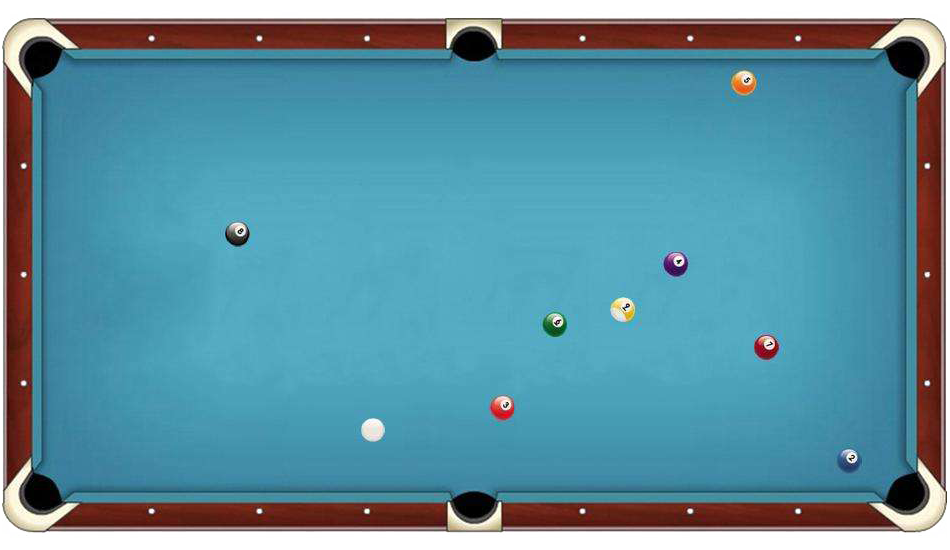 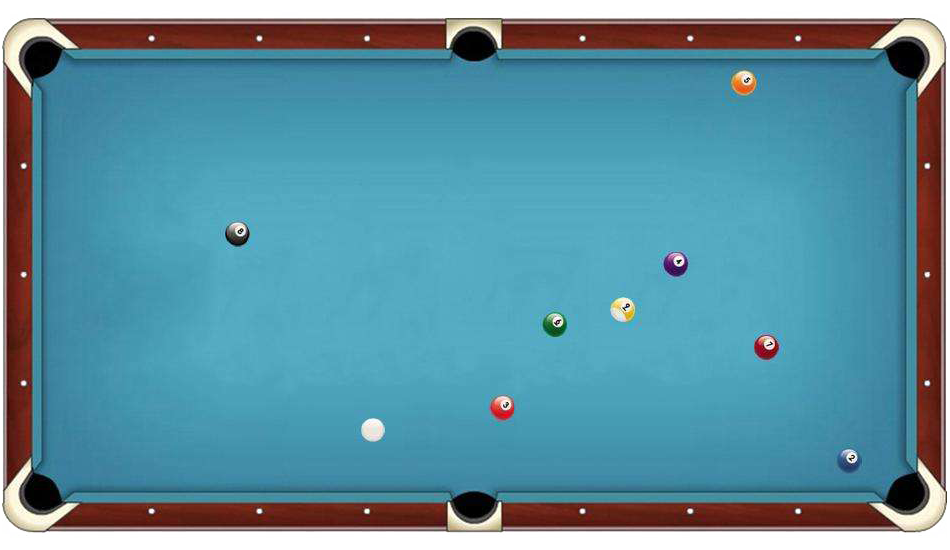 因此首先创建我们的世界——World类，代码如下：import { Body } from "./objects/Body";export class World {    bodies: Array<Body>;    constructor() {        this.bodies = new Array<Body>();    }    addBody(body: Body) {        this.bodies.push(body);    }    step(dt: number) {        for (let i: number=0; i < this.bodies.length; i++){                    this.bodies[i].Integrate(dt);        }    }}这个类管理一个Body的集合，在它的step方法中更新集合中所有Body的速度和位移。Body类表示一个物体，目前表示一个质点。这个类保存了物体的位置、速度和加速度。最关键的代码位于积分运算的Integrate方法中：import { World } from "../World";export class Body {    x: number = 0;    velocity: number = 0;    acceleration: number = 0;    Integrate(dt: number) {        this.velocity += this.acceleration * dt;        this.x += this.velocity * dt;    }}  好了，至此，史上最简陋的物理引擎制作完毕，物理引擎就相当于一个黑箱，输入初位置、初速度，目前还需要输入加速度，它就可以计算出下一帧的新状态，如下图所示：最后为了调试方便，还添加了一个绘图类Render（对物理引擎来说它不是必须的），它可以在屏幕上绘制圆形代表Body。代码如下：import { World } from "../World";import { Body } from "../objects/Body";export class Render {    ctx: CanvasRenderingContext2D;    constructor(ctx: CanvasRenderingContext2D) {        this.ctx = ctx;    }    draw(world: World) {        this.ctx.clearRect(0, 0, this.ctx.canvas.width, this.ctx.canvas.height);        this.ctx.save();        for (let i: number=0; i < world.bodies.length; i++) {            const body: Body = world.bodies[i];            this.drawSolidCircle(body.x, 40, 20);                    }        this.ctx.restore();    }    private drawSolidCircle(x: number, y: number, radius: number) {        const ctx: CanvasRenderingContext2D = this.ctx;        if (ctx) {            const cx: number = x;            const cy: number = y;            ctx.beginPath();            ctx.arc(cx, cy, radius, 0, Math.PI * 2, true);            ctx.moveTo(cx, cy);            ctx.lineTo((cx + radius), cy);            ctx.fillStyle = "rgba(255,0,0,0.5)";            ctx.fill();            ctx.strokeStyle = "rgb(255,0,0)";            ctx.stroke();        }    };}应用下面我们使用这个引擎模拟一下几个常见的物理情境。1、匀变速直线运动根据物理知识，首先需要设定物体的初始条件：x0、v0，在下面的例子中，小球被放置在画布偏左侧，坐标值为100 m（以1个像素为1 m），初速度设置为25 m/s，匀变速直线运动的加速度是个恒量，可以设置为25 m/s2。现在可以算一下小球位移600 m所需的时间，由运动学公式：x＝x0＋v0t＋at2可求得t=6 s。下面用物理引擎来计算一下这个时间，代码如下：import { Render } from "../../src/render/Render";import { World } from "../../src/World";import { Body } from "../../src/objects/Body";export class test {    world: World;    circleBody: Body    render: Render;    canvas: HTMLCanvasElement;    public constructor() {        this.canvas = <HTMLCanvasElement>document.getElementById('canvas');        this.render = new Render(this.canvas.getContext("2d"));        // 初始化物理引擎        this.world = new World();        // 初始化物体，并设置它的位置、速度和加速度        this.circleBody = new Body();        this.circleBody.x = 100;        this.circleBody.velocity = 25;        this.circleBody.acceleration = 25;        this.world.addBody(this.circleBody);        this.Update();    }    private previousTime: number;         // 上一帧的开始时刻    private elapsedTime: number;          // 每帧流逝的时间（毫秒）    private totalTime: number = 0;        // 程序运行的总时间    Update() {        requestAnimationFrame(() => this.Update());        const time: number = performance.now();        this.elapsedTime = this.previousTime ? (time - this.previousTime) / 1000 : 0;        this.previousTime = time;        if (this.circleBody.x > 700) {            return;        }        if (this.elapsedTime > 0) {            this.world.step(this.elapsedTime);        };        this.render.draw(this.world);    };}window.onload = () => {    var main: test = new test();    main.start();}程序截图如下（由于又增加了一些UI控件，因此其背后的代码比上面的要复杂，详细的代码可参见文章底部的链接）：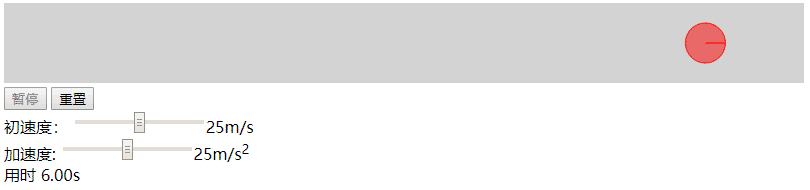 2、简谐振动首先还是需要设定初始条件x0、v0，这次将小球放置在画布中央，坐标值为400 m，初速度设置为200 m/s。简谐振动应满足：F回=-kx，再根据牛顿第二定律，简谐振动的加速度表达式为：a=－x式中k为弹簧的劲度系数，m为振子的质量，在此程序中设置为：k=2 N/m，m=2 kg。由物理知识可知，此弹簧振子的周期T=2π≈6.28 s，振幅A=v0=200 m。可以通过下面的程序验证一下：import { Render } from "../../src/render/Render";import { World } from "../../src/World";import { Body } from "../../src/objects/Body";export class test {    world: World;    circleBody: Body    render: Render;canvas: HTMLCanvasElement;// 设置弹簧劲度系数和振子质量k: number = 2;m: number = 2;    public constructor() {        this.canvas = <HTMLCanvasElement>document.getElementById('canvas');        this.render = new Render(this.canvas.getContext("2d"));        // 初始化引擎        this.world = new World();        // 设置物体的初位置、初速度        this.circleBody = new Body();        this.circleBody.x = 400;        this.circleBody.velocity = 200;        this.world.addBody(this.circleBody);        this.Update();    };    private previousTime: number;         // 上一帧的开始时刻    private elapsedTime: number;          // 每帧流逝的时间（毫秒）    Update() {        requestAnimationFrame(() => this.Update());        const time: number = performance.now();        this.elapsedTime = this.previousTime ? (time - this.previousTime) / 1000 : 0;        this.previousTime = time;        if (this.elapsedTime > 0) {            // 设置物体的加速度            this.circleBody.acceleration = -(this.k / this.m) * (this.circleBody.x - 400);            this.world.step(this.elapsedTime);        };        this.render.draw(this.world);    };}window.onload = () => {    var main: test = new test();}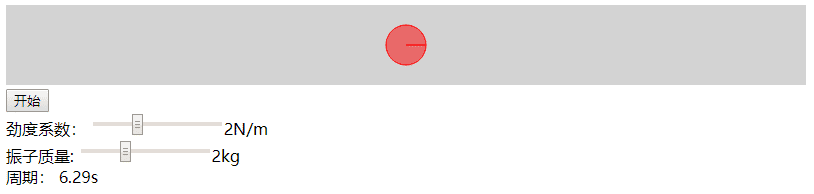 3、变加速直线运动下面的这道题目为2011年上海高考题，原题如下：电阻可忽略的光滑平行金属导轨长s＝1.15 m，两导轨间距L＝0.75 m，导轨倾角为30°，导轨上端ab接一阻值R＝1.5 Ω的电阻，磁感应强度B＝0.8 T的匀强磁场垂直轨道平面向上。阻值r＝0.5 Ω，质量m＝0.2 kg的金属棒与轨道垂直且接触良好，从轨道上端ab处由静止开始下滑至底端，在此过程中金属棒产生的焦耳热Qr＝0.1 J。（取g＝10m/s2）求：（3）金属棒下滑的最大速度vm。【讨论】这里关注的是第（3）小问，最大速度vm的答案为2.74 m/s。限于高中生的知识局限，只能用动能定理解决，并需要告知金属棒产生的热量。【解】Q＝QR＋Qr＝0.4 Jmgssin30°－Q＝mvm2vm＝＝ m/s＝2.74 m/s而如果运用微积分知识是可以直接求得速度大小的。若只需求得s与v的函数关系，解法如下：由牛顿第二定律可知：mgsinθ－＝ma代入数据可得v和a的关系式：a＝5－0.9v对应的微分方程为：＝＝使用分离变量法解此方程：ds＝dv，初始条件为s|v=0＝0s＝（－0.9v－5ln（－0.9v＋5）＋5ln5）将s＝1.15 m代入以上函数可解得：v＝2.74 m/s。若还需要求时间t，可以写出以下微分方程＝a＝5－0.9v，v|t＝0＝0解得t＝[ln5－ln(-0.9v+5)]或v＝（1－e-0.9t）将v＝2.74 m/s代入以上函数，可求得t＝0.75515 s。进一步利用以下微分方程，还可以求出s与t的函数关系：＝v＝（1－e-0.9t），s|t＝0＝0解得s＝将s＝1.15 m代入以上函数，可求得t＝0.75484 s。下面用物理引擎模拟这个过程并验证结果，代码如下：import { Render } from "../../src/render/Render";import { World } from "../../src/World";import { Body } from "../../src/objects/Body";export class test {    world: World;    circleBody: Body;    public constructor() {        this.world = new World();        this.circleBody = new Body();        this.world.addBody(this.circleBody);        this.Update();    };    private previousTime: number;         // 上一帧的开始时刻    private elapsedTime: number;          // 每帧流逝的时间（毫秒）    Update() {        requestAnimationFrame(() => this.Update());        const time: number = performance.now();        this.elapsedTime = this.previousTime ? (time - this.previousTime) / 1000 : 0;        this.previousTime = time;        if (this.circleBody.x >= 1.15) {            return;        }        if (this.elapsedTime > 0) {            this.circleBody.acceleration = 5 - 0.9 * this.circleBody.velocity;            this.world.step(this.elapsedTime);        };    };}window.onload = () => {    var main: test = new test();}模拟的结果t≈0.750 s，v≈2.70 m/s，都要比精确值来得小。最后，以上代码都托管在：https://github.com/fjphysics/StunPhysics/。步数tx的计算值x的精确值差值10.200.20.240.0420.400.480.560.0830.600.840.960.1240.801.281.440.1651.001.820.2步数tx的计算值x的精确值差值10.020.020.02040.0004……………200.400.5520.560.008……………300.600.9480.960.012……………400.801.4241.440.016……………501.001.9820.02